DEPENDENCIA /Programas y Proyectos de InversiónEn este apartado se anexa la relación impresión de los proyectos que tiene por objeto ejecutar el Instituto Tlaxcalteca de la Infraestructura Física Educativa, los cuales son emitidos por el Sistema Armonizado de Administración y Contabilidad Gubernamental (SAACG.Net).Indicadores de Resultados 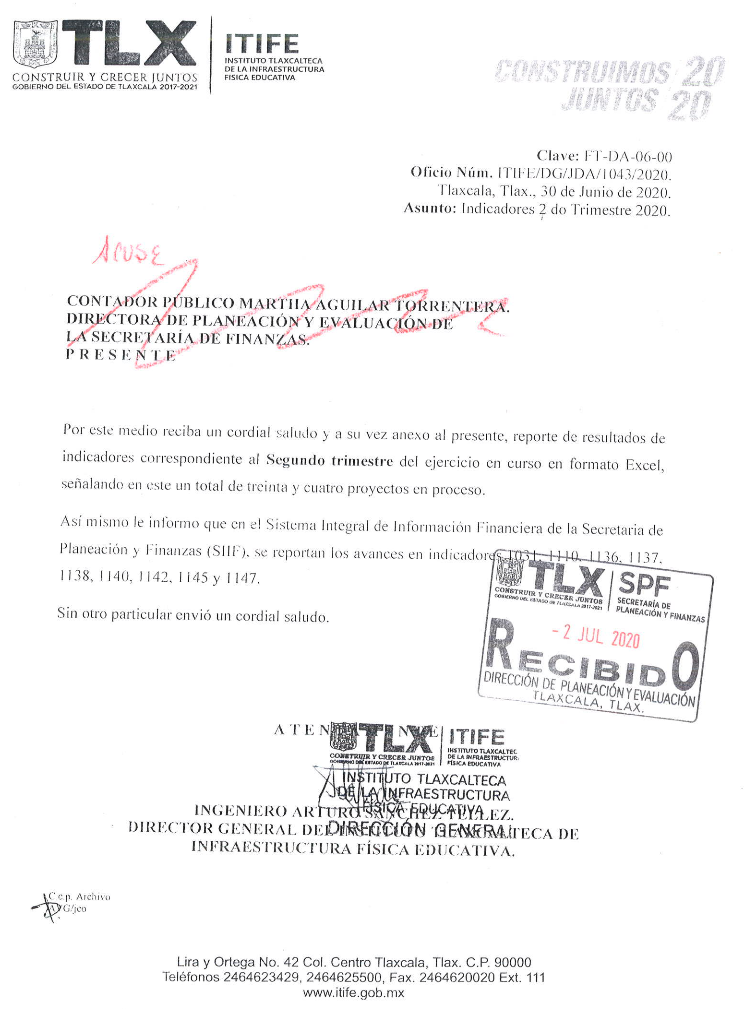 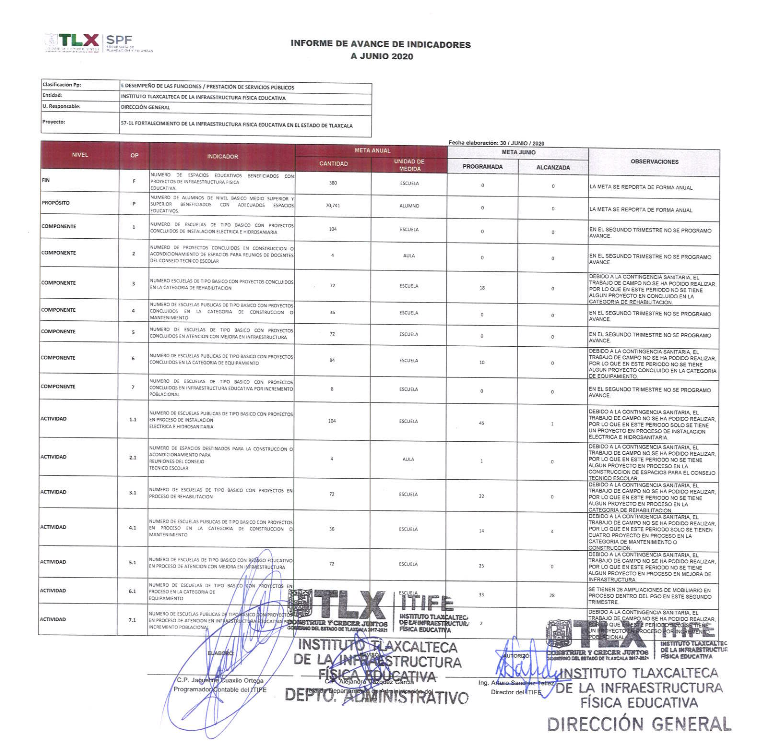 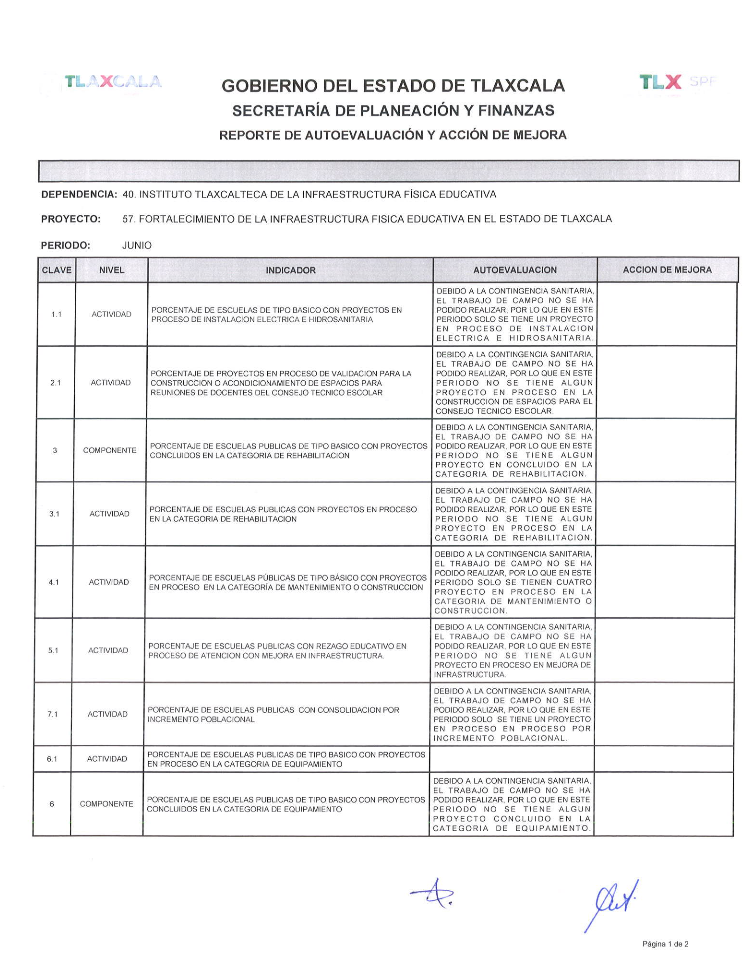 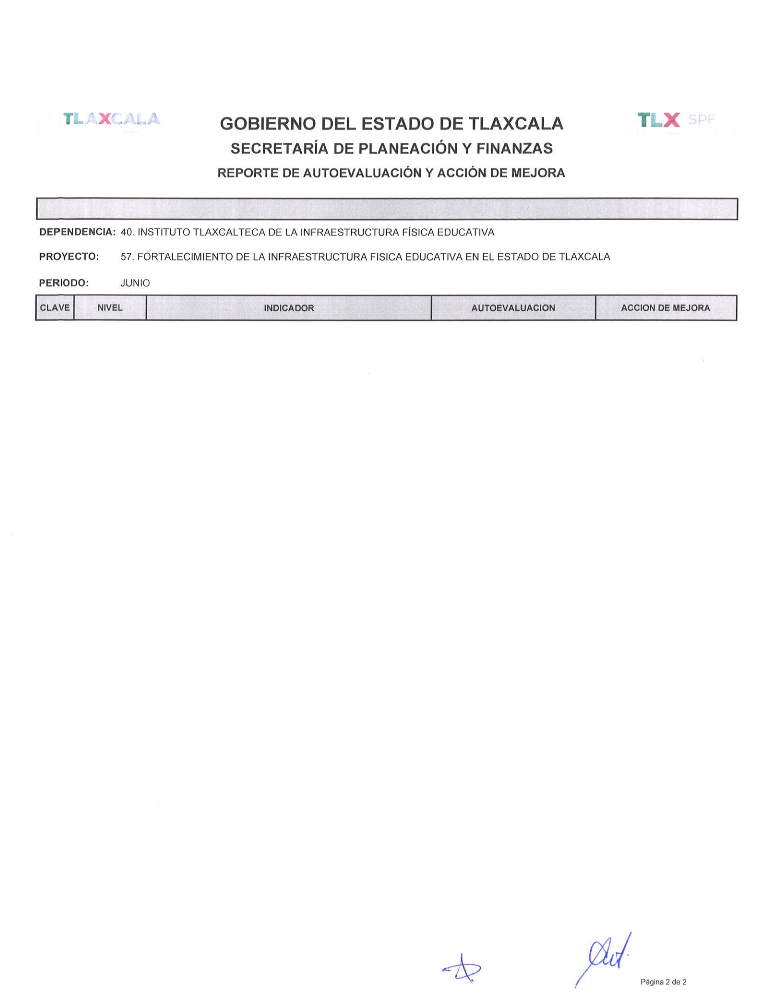 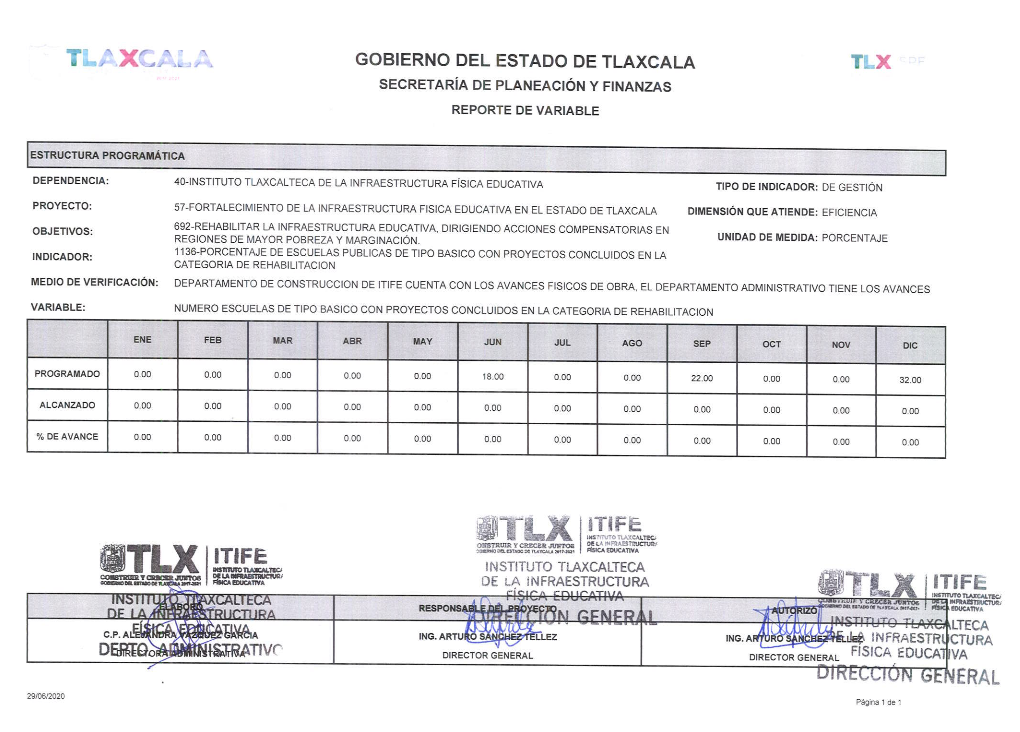 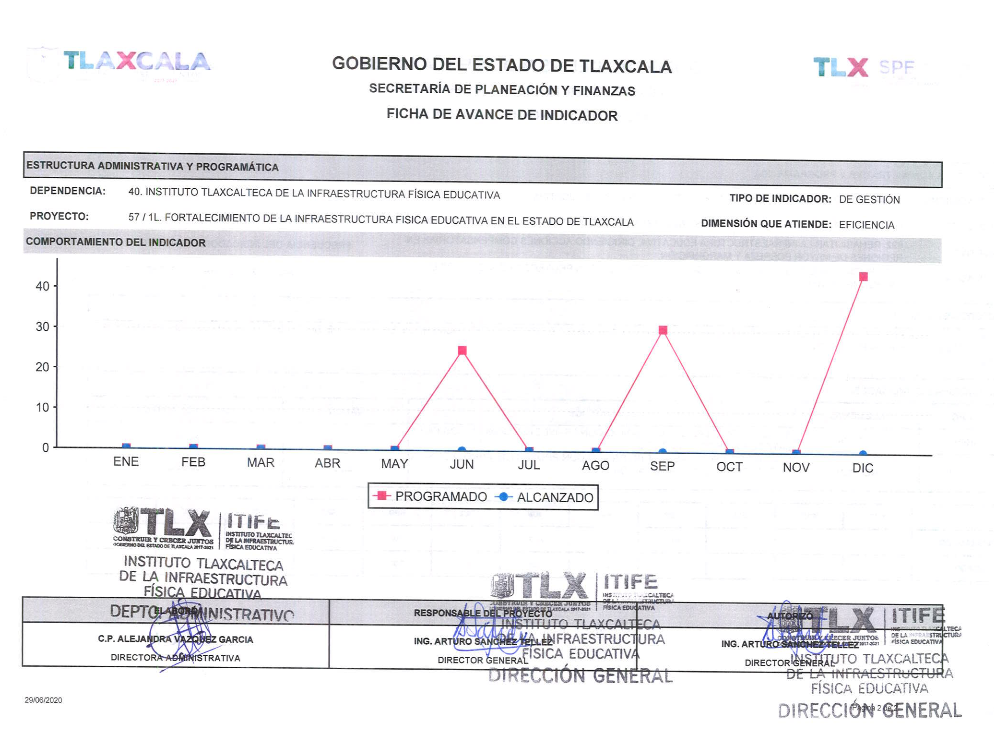 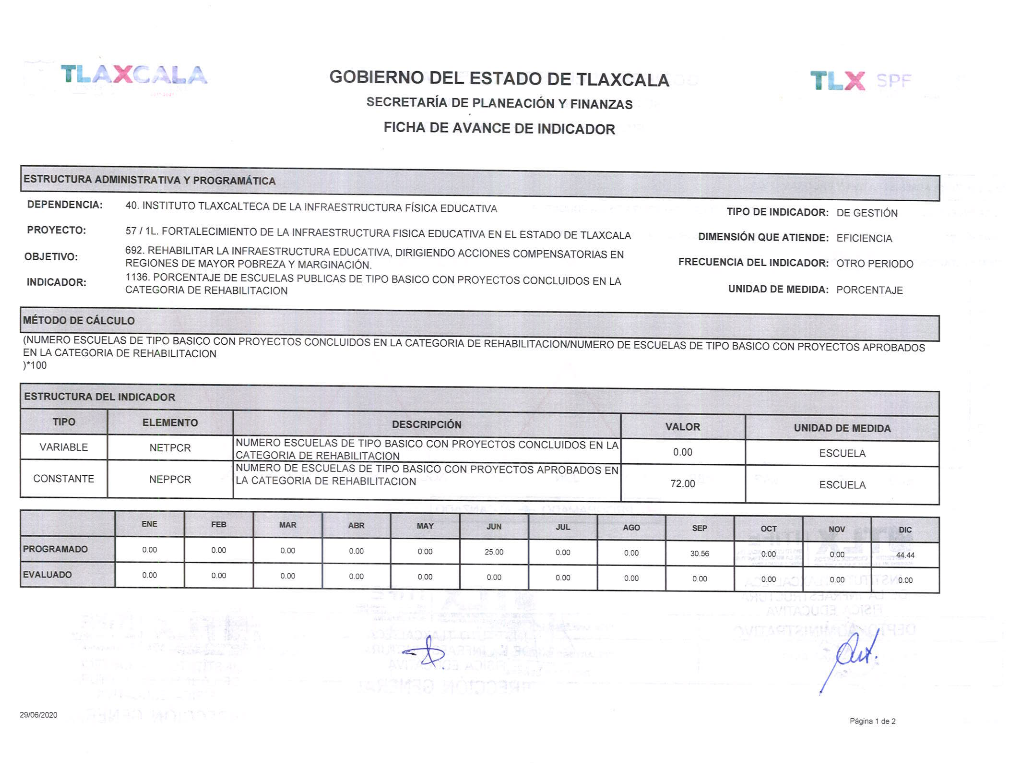 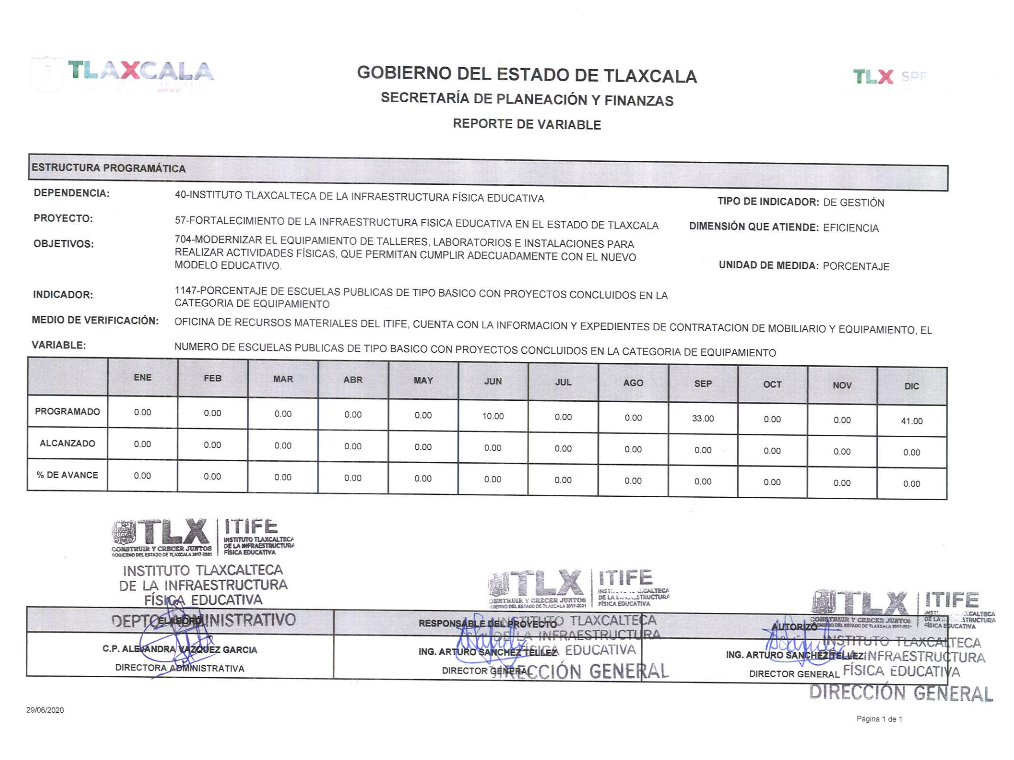 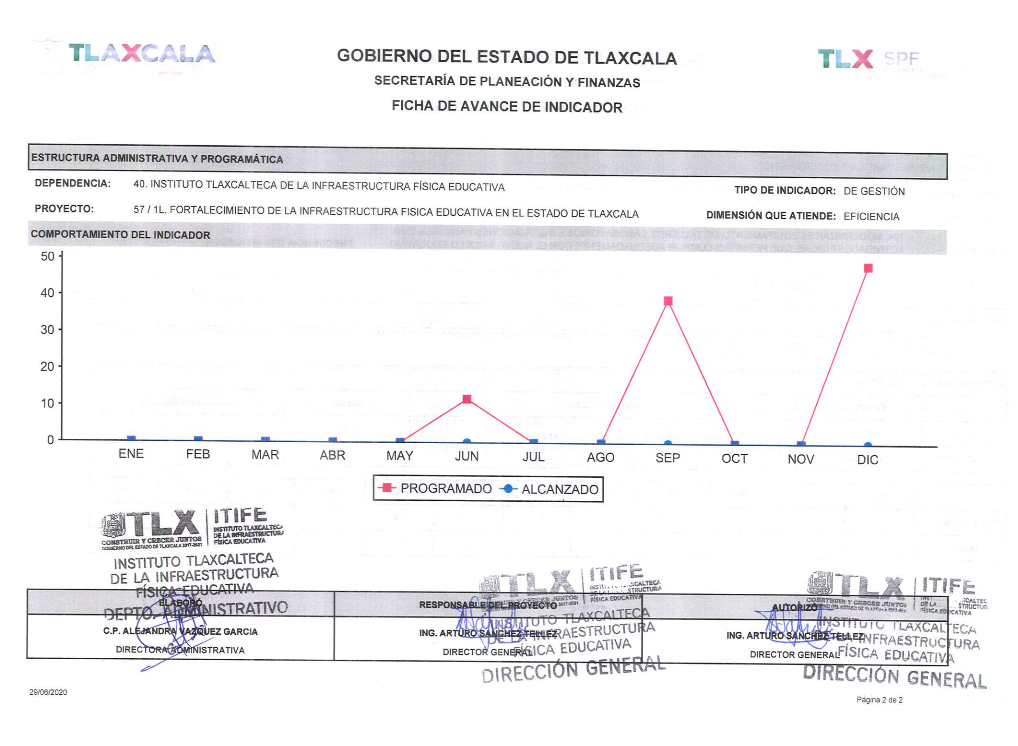 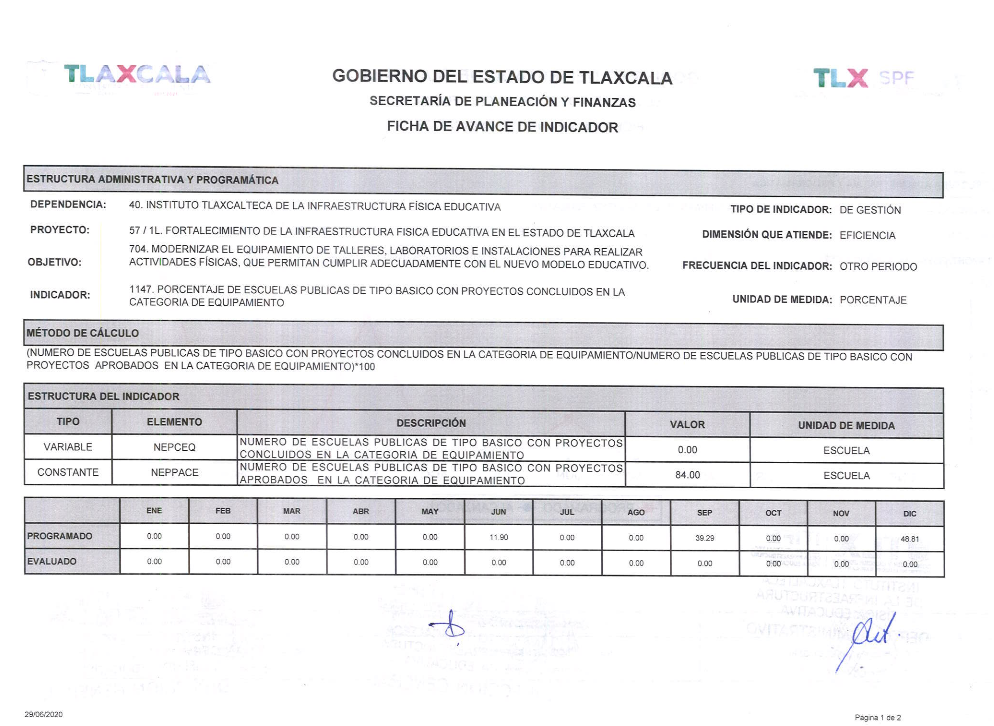 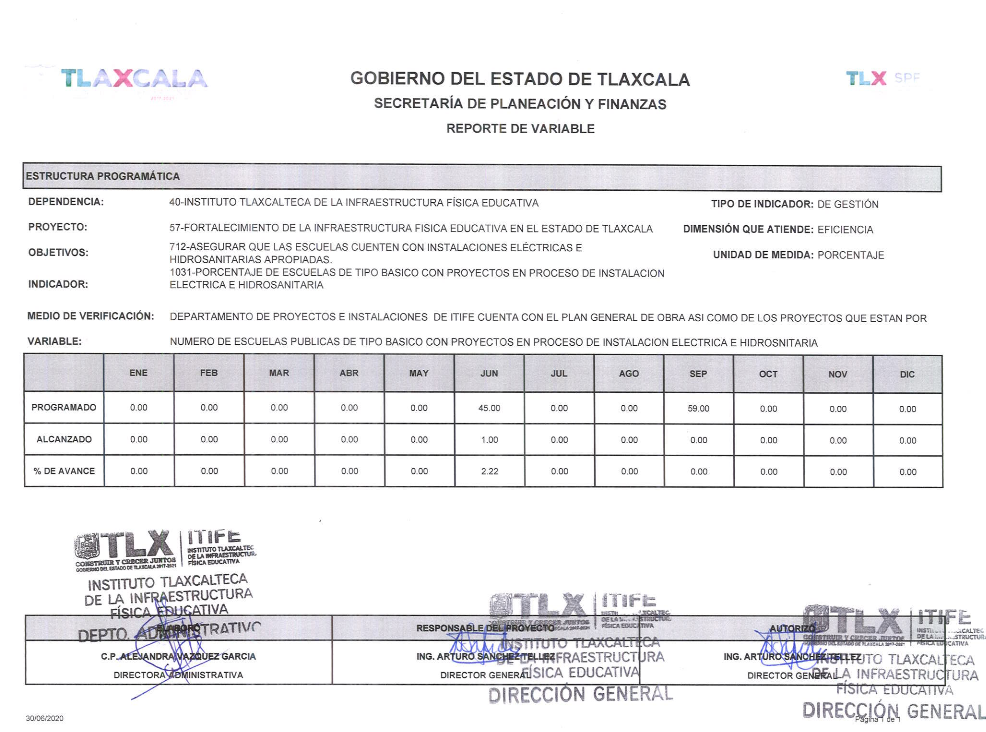 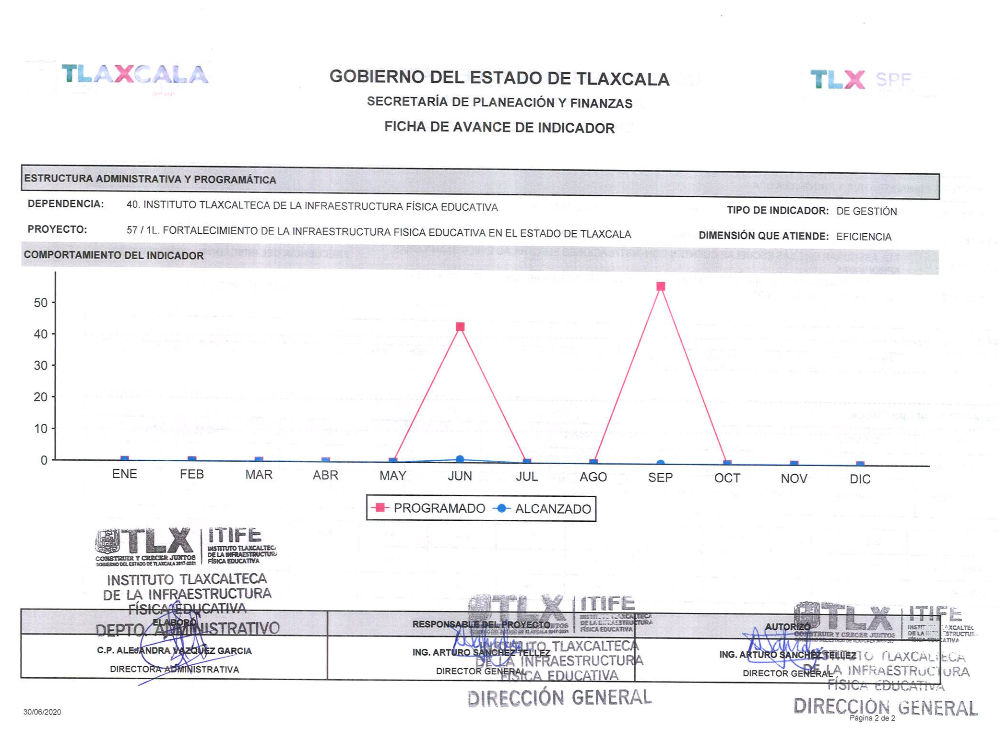 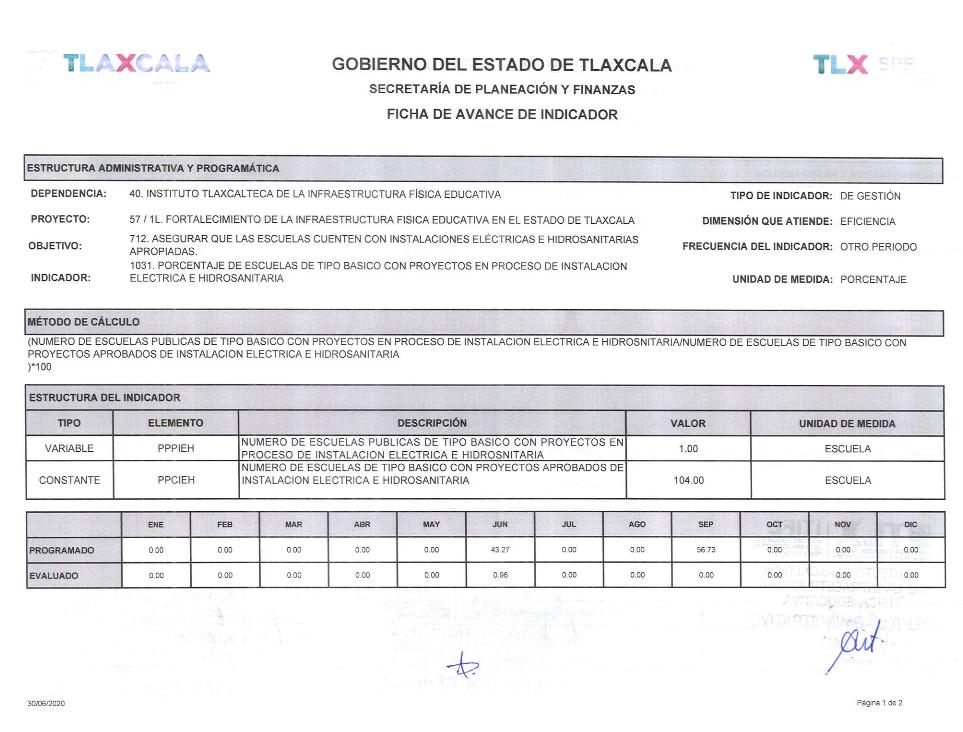 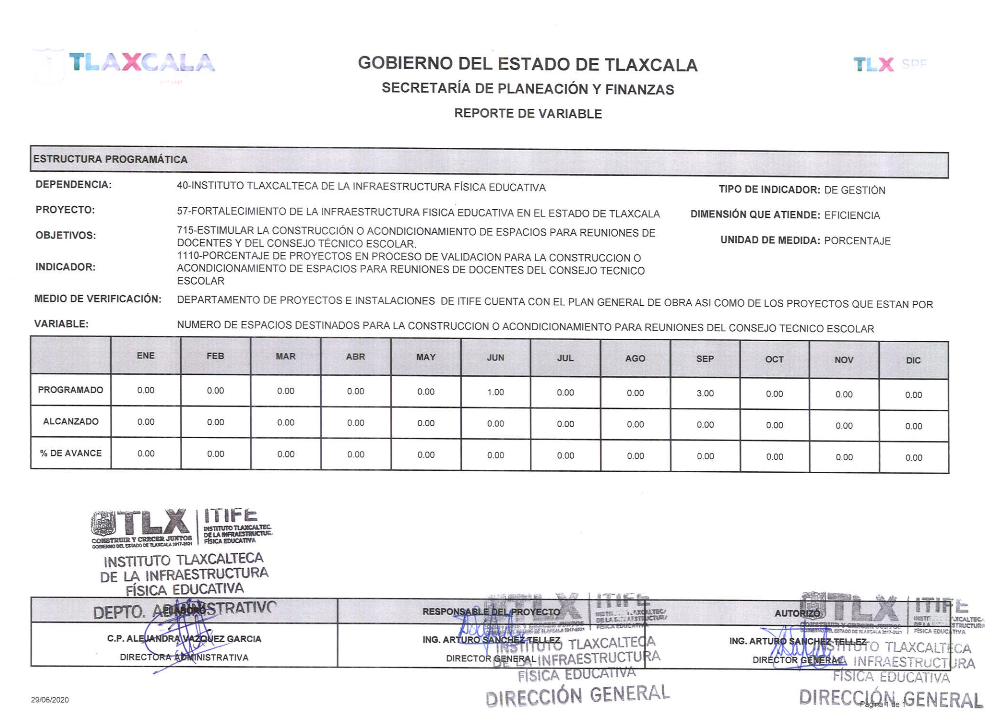 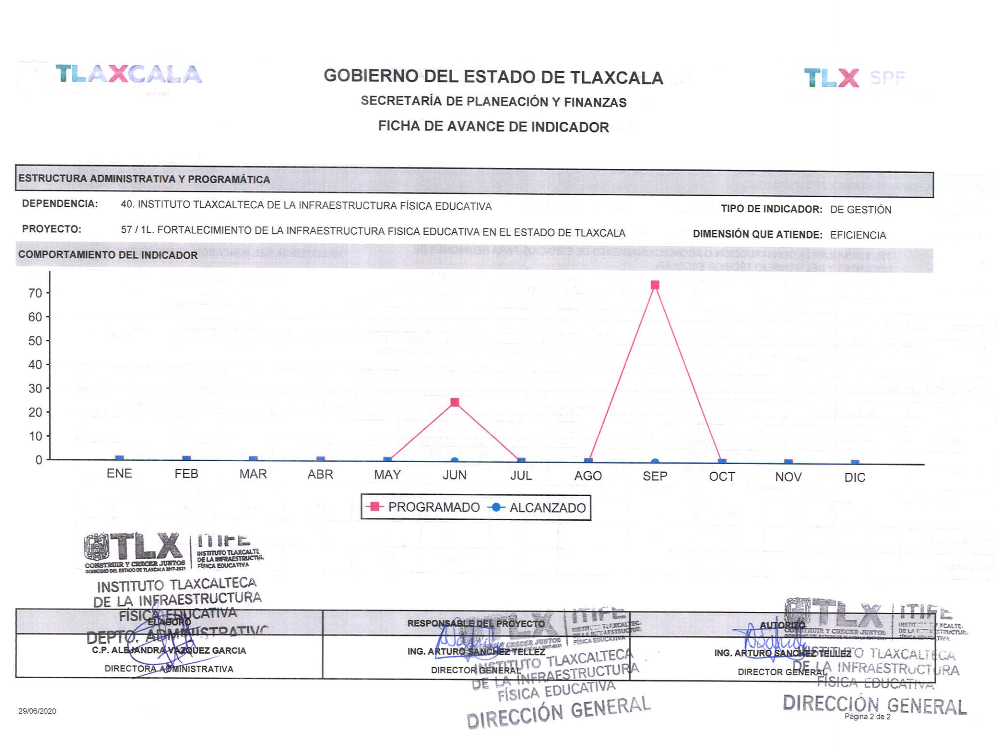 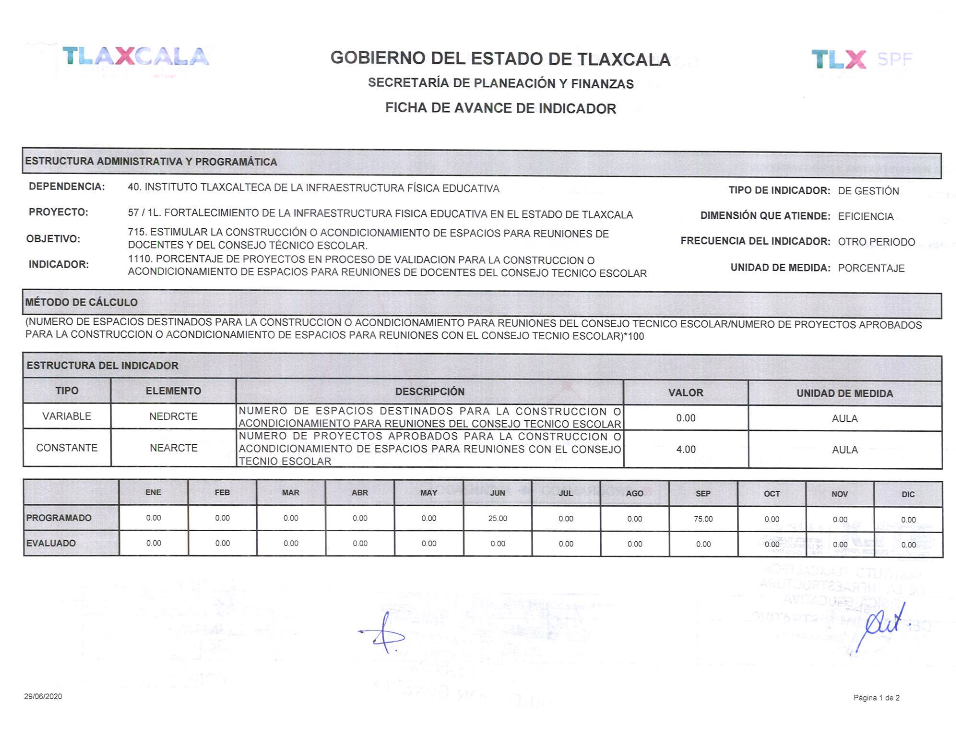 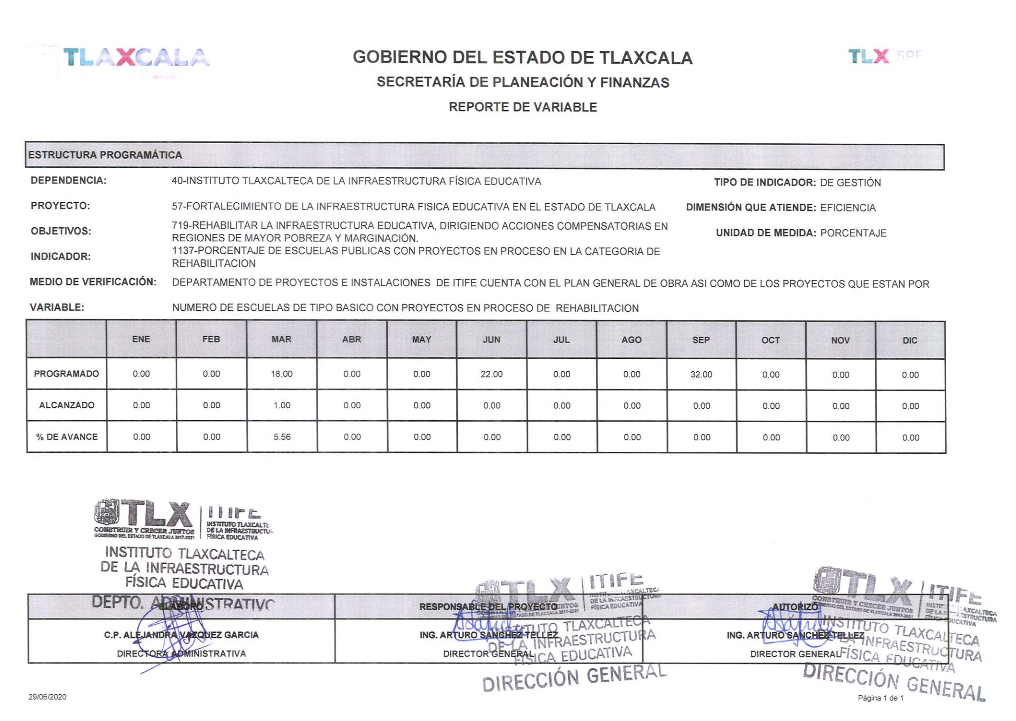 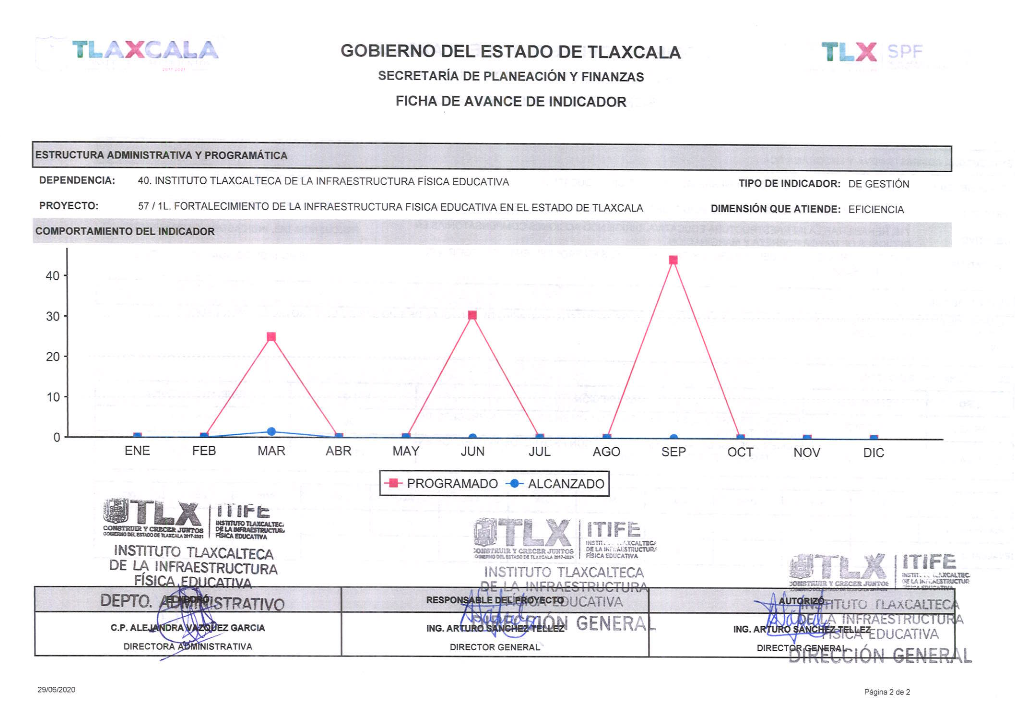 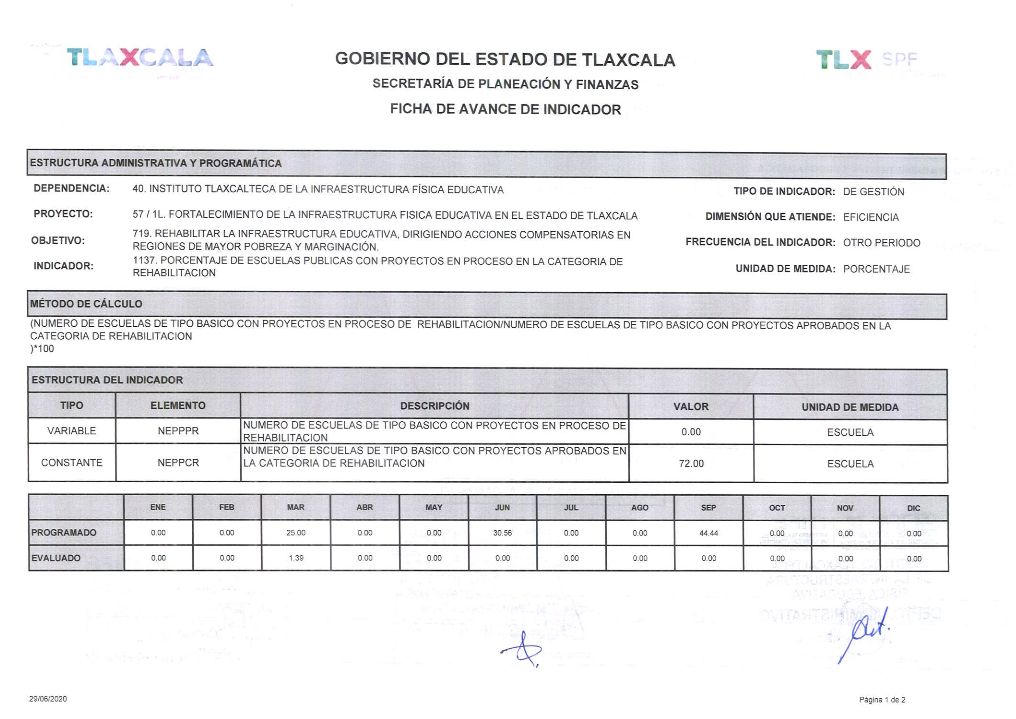 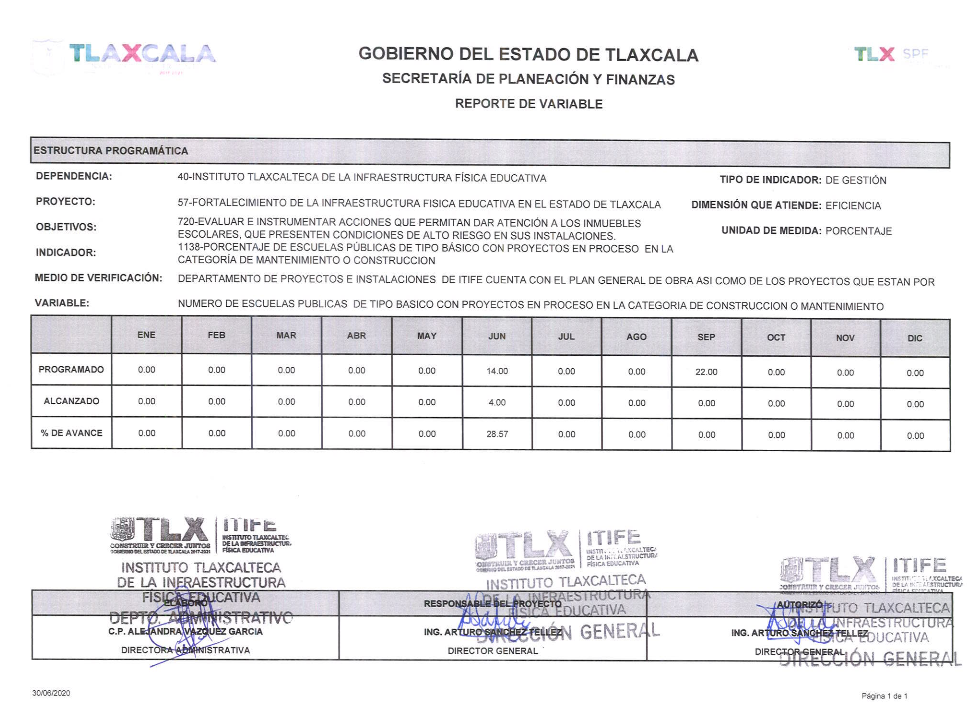 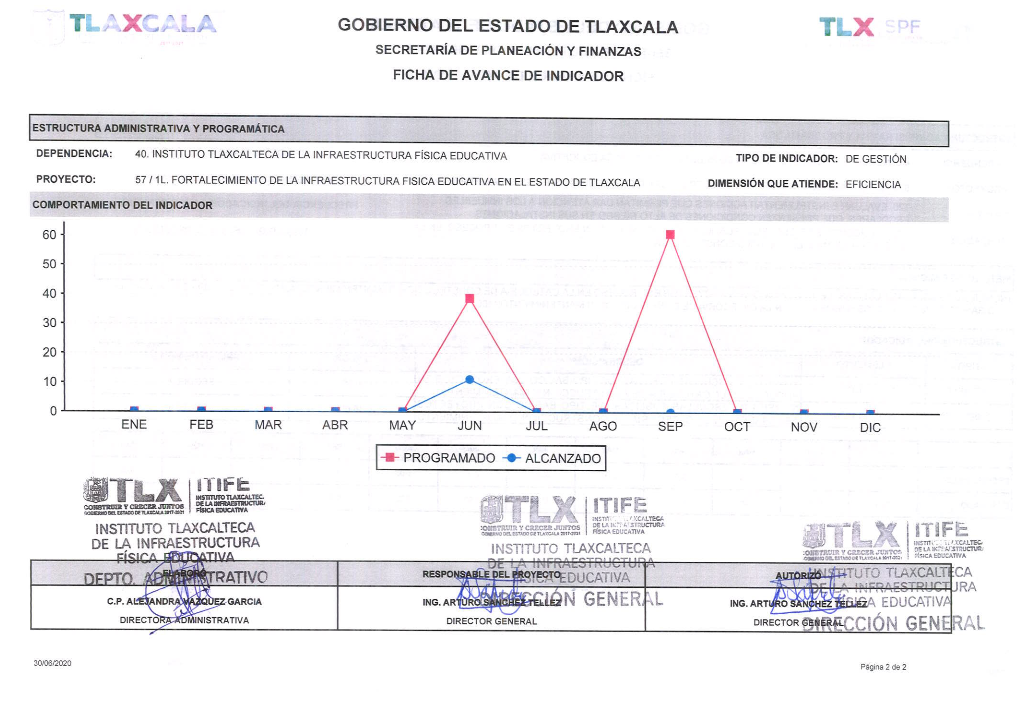 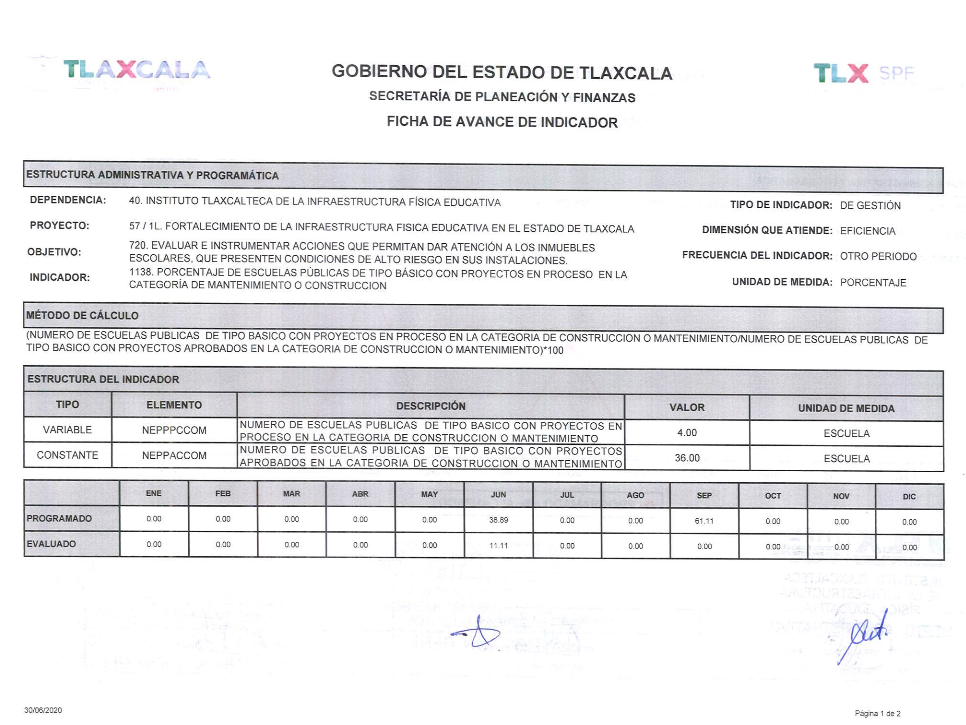 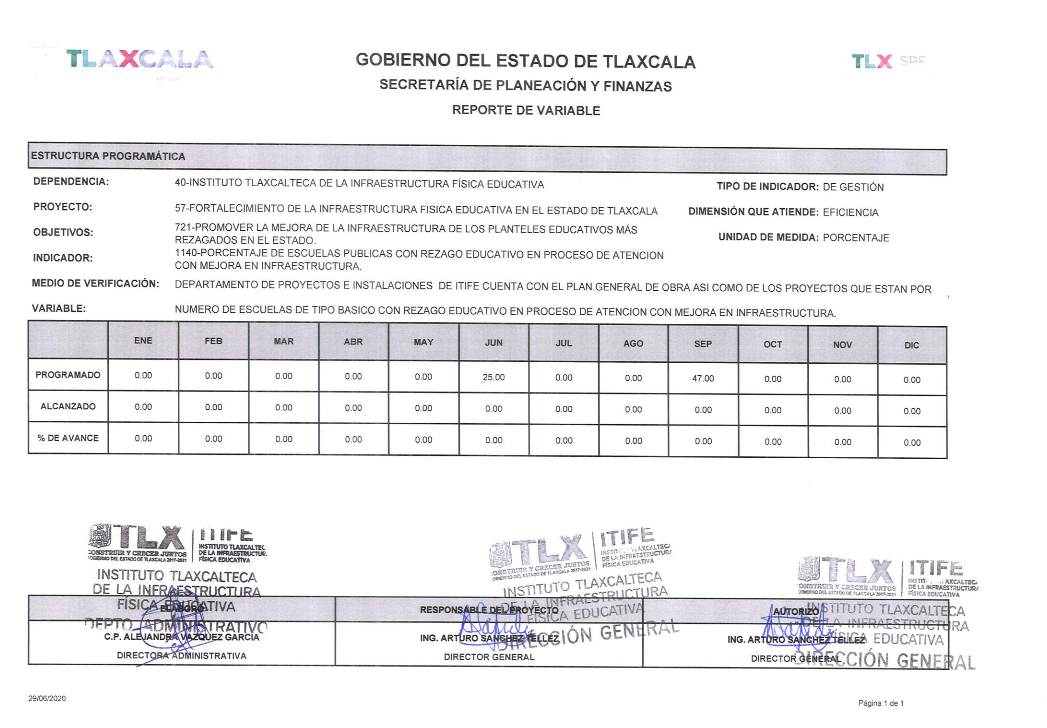 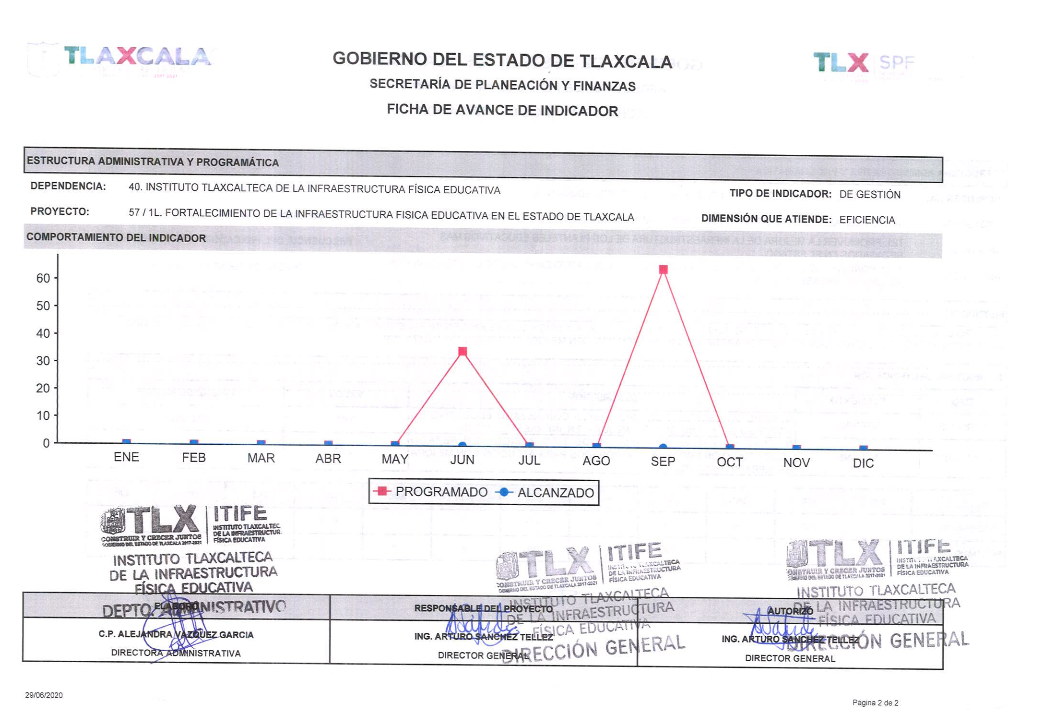 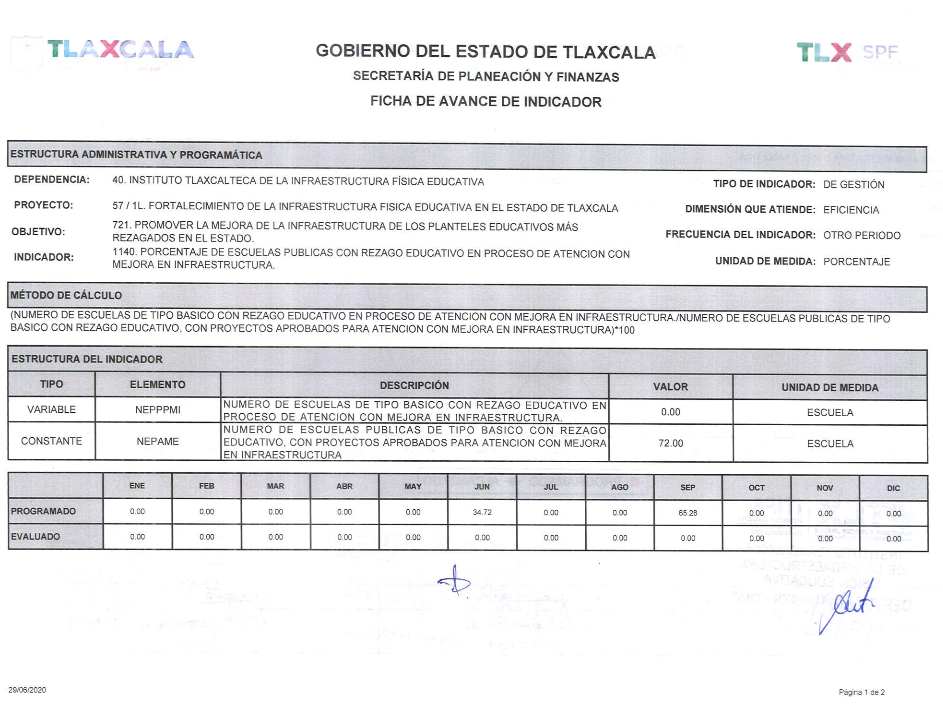 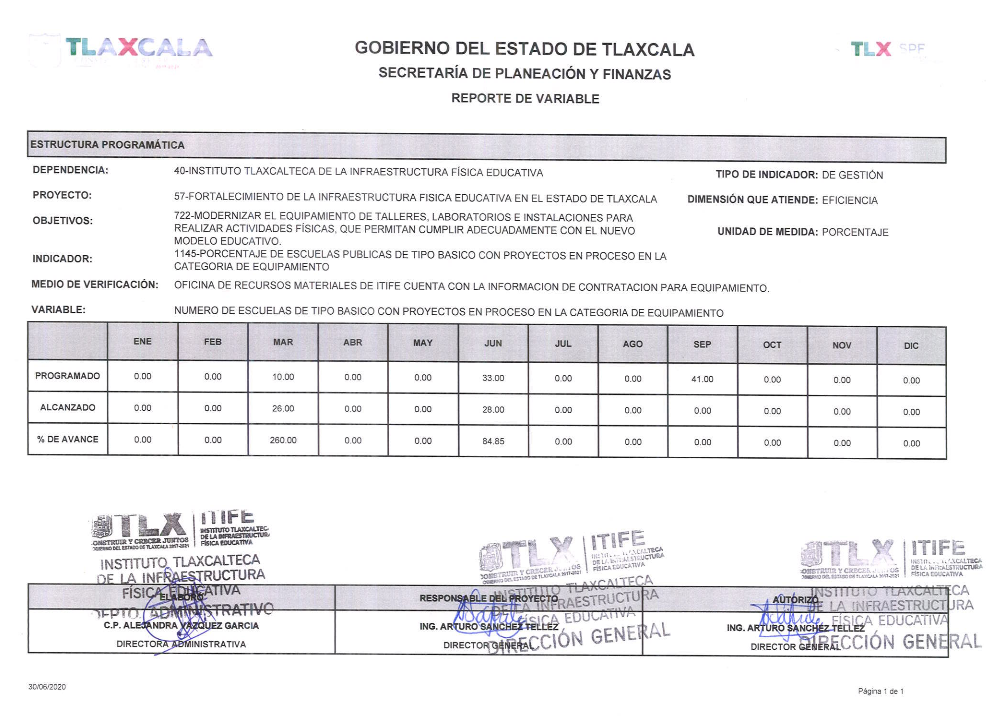 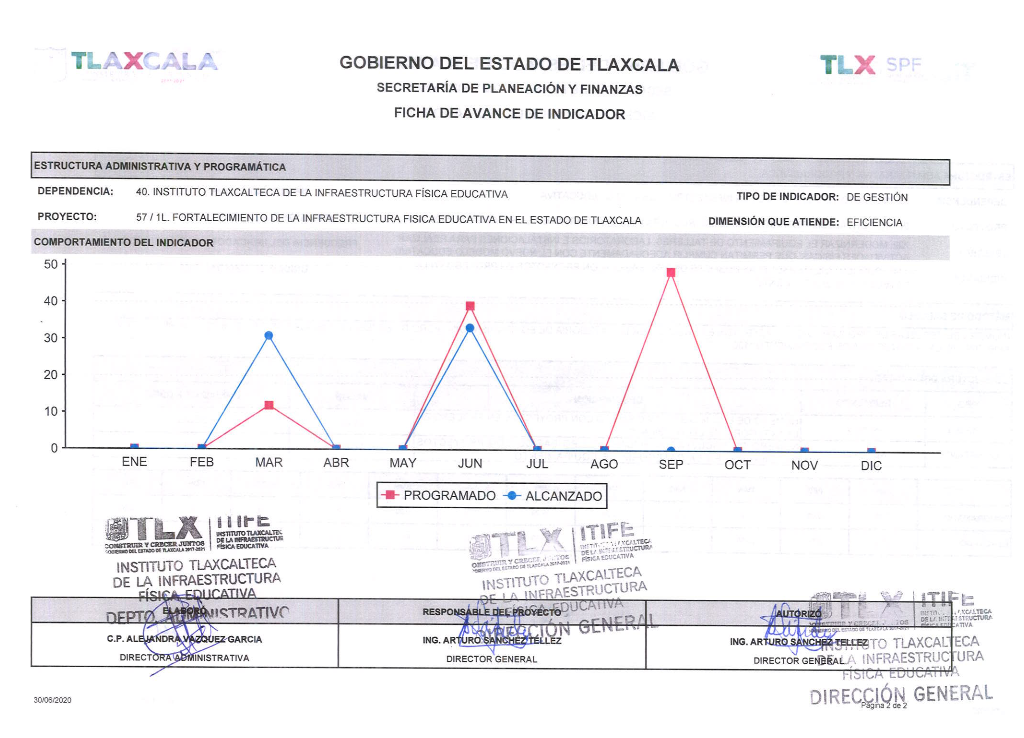 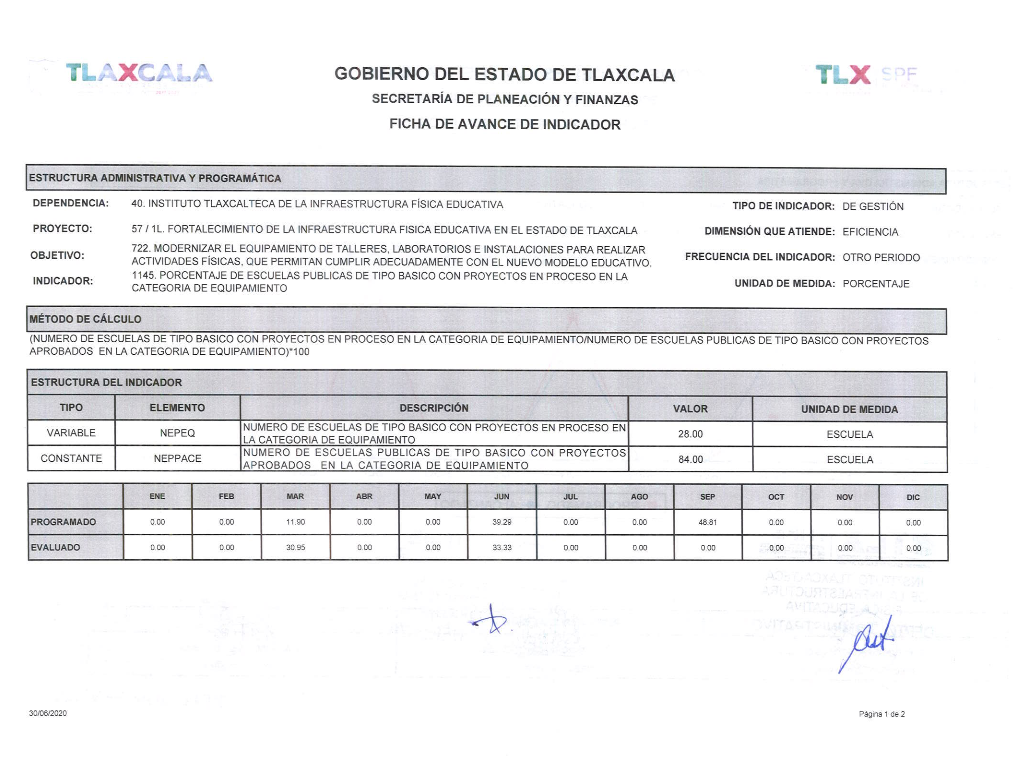 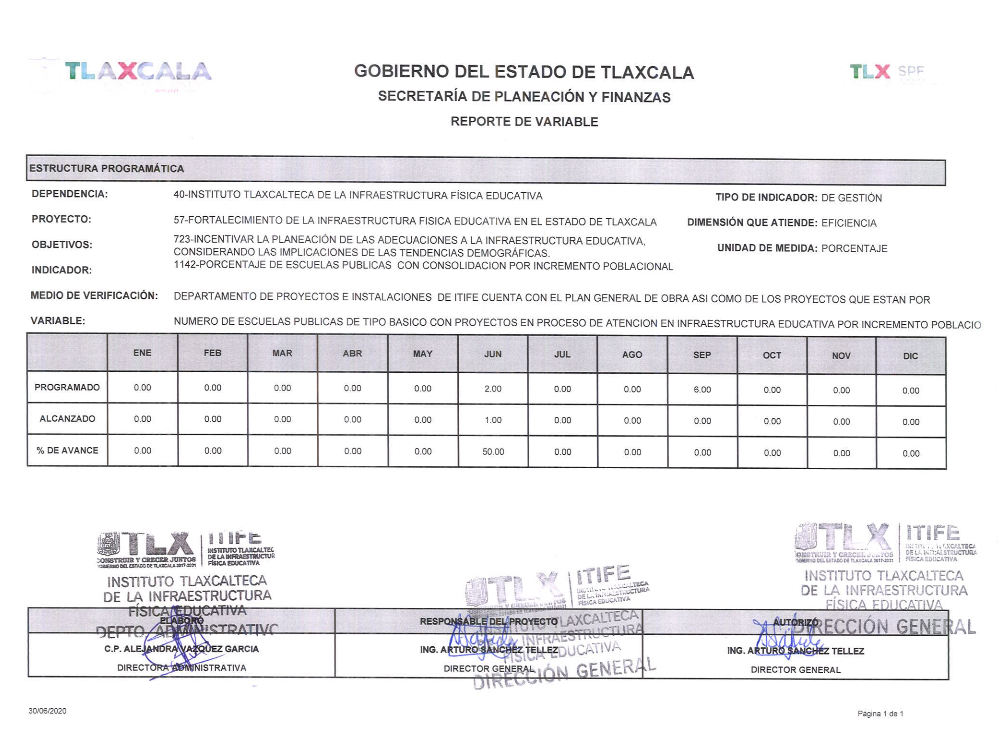 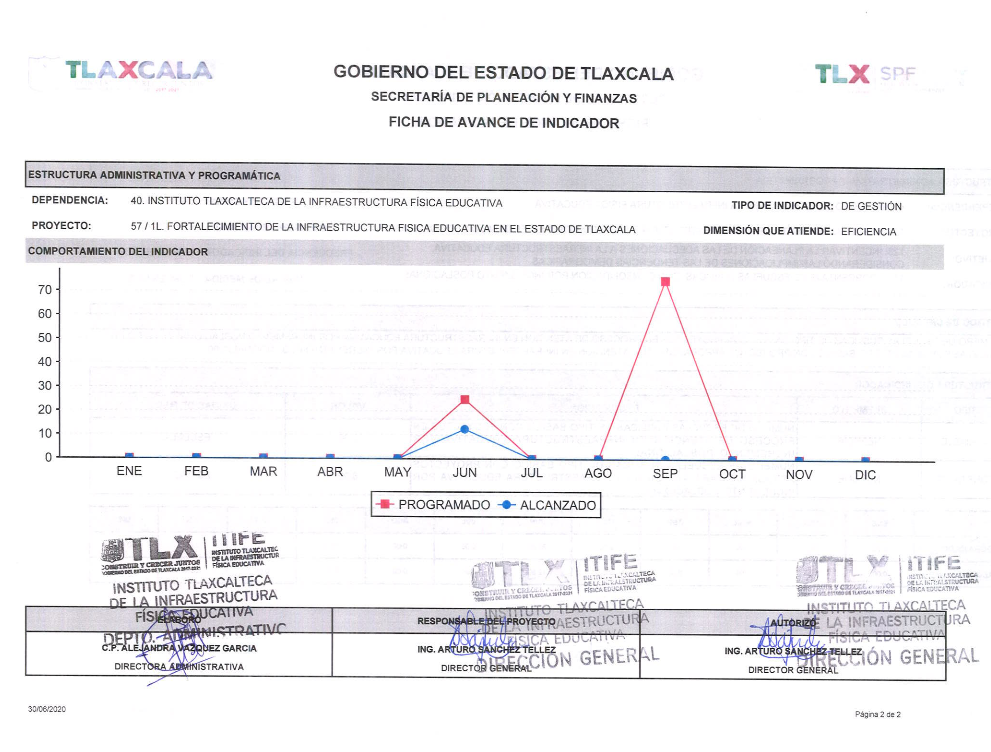 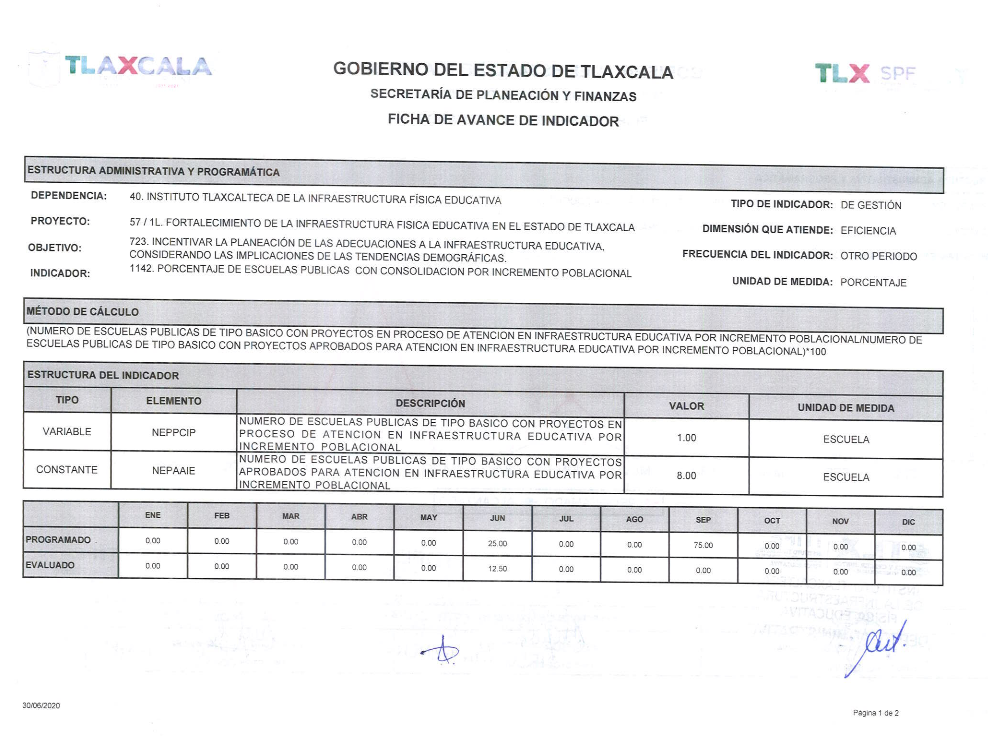 